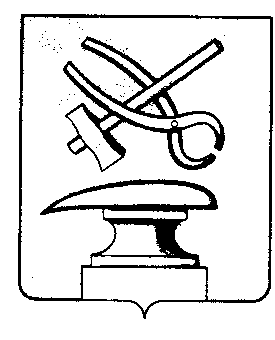 РОССИЙСКАЯ ФЕДЕРАЦИЯПЕНЗЕНСКАЯ ОБЛАСТЬСОБРАНИЕ ПРЕДСТАВИТЕЛЕЙ  ГОРОДА КУЗНЕЦКАРЕШЕНИЕО внесении изменений в Положение о бюджетном устройстве и бюджетном процессе в городе Кузнецке Пензенской области, утвержденном решением Собрания представителей города Кузнецка от 27.10.2011 № 108-45/5В соответствии с пунктом 5 статьи 170.1 Бюджетного кодекса Российской Федерации, Собрание представителей города Кузнецка решило:1. Внести в Положение о бюджетном устройстве и бюджетном процессе в городе Кузнецке Пензенской области, утвержденном решением Собрания представителей города Кузнецка от 27.10.2011 № 108-45/5 (далее – Положение) следующие изменения:1.1. В пункте 4 статьи 14-1 слова «Проект бюджетного прогноза (проект изменений бюджетного прогноза)» заменить словами «Бюджетный прогноз (проект бюджетного прогноза, проект изменений бюджетного прогноза)».2. Настоящее решение вступает в силу после официального опубликования.3. Опубликовать настоящее решение в Вестнике Собрания представителей города Кузнецка.  Глава города Кузнецка                                                                                С.И.Лаптев